Séptimo Básico - FísicaGuía II – Tipos de energíaProfesor: Javier Cancino Henríquezjacancin@uc.clFECHA DE ENTREGA: 	20 DE MAYO (hasta 13:00 hrs.)Unidad I: FuerzasGuía 3: Transformación de la energía mecánica.Objetivo: Analizar las características generales de la energía.Nombre alumno: _______________________________________Introducción: vamos de nuevo…En la guía anterior, estudiamos qué es la energía y de qué manera se manifiesta. Nos dimos cuenta de lo complicado que era establecer una definición general de lo que es la energía debido a la multitud de manifestaciones en las que aparece. De todas maneras, nosotros vamos a entender la energía como la capacidad que tiene un cuerpo de generar o realizar un trabajo.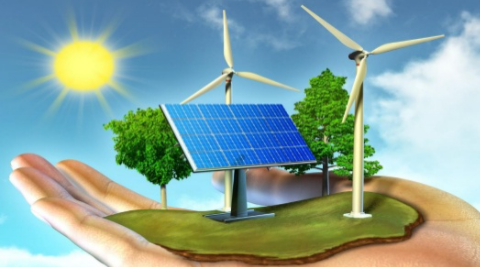 Vimos también que la energía se manifiesta de diversas formas: puede ser cinética, potencial, mecánica, eléctrica, lumínica, calórica, química y más.Por ende, en esta guía veremos cómo se puede generar energía cinética a partir de energía potencial, mediante el principio de conservación de la energía mecánica.¿Cuándo se conserva la energía mecánica?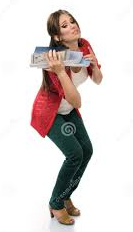 Como vimos anteriormente, la energía mecánica es toda la energía disponible que tiene el cuerpo para generar o seguir generando movimiento. En otras palabras, es la suma de la energía cinética con la energía potencial.Pero, ¿siempre se conserva? Imaginemos la siguiente situación: usted tiene un libro en reposo en la mesa. De pronto usted lo toma y lo levanta con rapidez constante. Si lo levanta con rapidez constante, la energía cinética (que depende directamente de esta magnitud) se mantiene constante, pero la energía potencial (en este caso gravitatoria) aumenta, ya que aumenta la altura. Luego, la energía potencial no se conserva.¿Por qué no se conservó? La respuesta es, porque usted al interactuar con el libro, genera una fuerza externa (algo que lo empuja) sobre él. Luego, para que la energía mecánica se conserve, no deben existir fuerzas externas actuando sobre el cuerpo, como el roce. O sea, no debe existir nada que lo empuje ni nada que lo intente detener.Independientemente de esto, siempre podemos decir que la energía tiene la capacidad de transformarse.Actividad: Transformación de la energía mecánicaCon esta actividad, se pretende que usted comprenda cómo se transforma la energía, en términos experimentales.Materiales: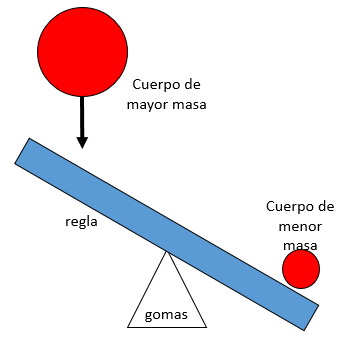 Un palo de helado o una regla.Dos gomas.Dos objetos de distinta masa.Procedimiento:Coloque la regla (o palo de helado o cualquier objeto similar) encima de las dos gomas, como se muestra en la imagen.En uno de los extremos de la regla coloque el cuerpo de menor masa.Suelte el cuerpo de mayor masa en el extremo opuesto de la regla y observe lo que pasaPreguntas:¿Qué es lo que ocurre con el cuerpo de menor masa? Explique por qué ocurre, en términos de la conservación de la energía, qué es lo que ocurre. Cuando envíe su mensaje, deberá verse así: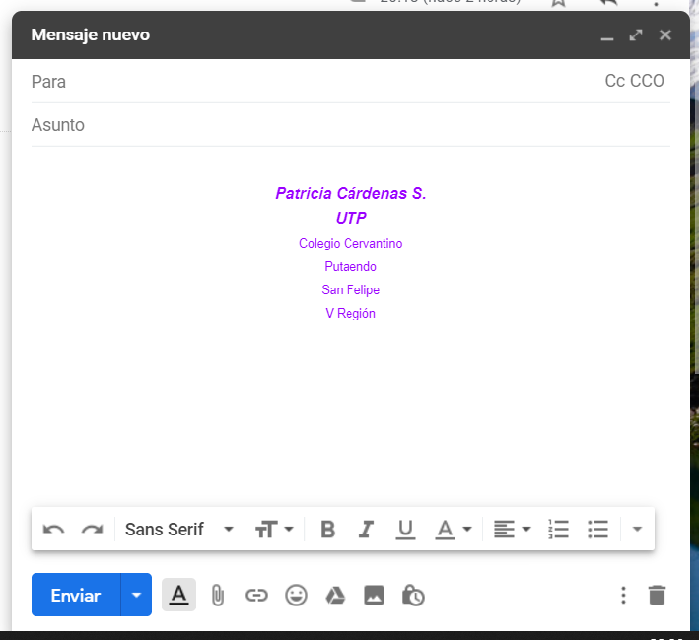 Formato de entrega:Deben enviar las respuestas, a más tardar el día miércoles 20 de mayo, hasta las 18:00 hrs, al mail 7basico.cervantino@gmail.com.Para tales efectos, les sugiero que escriban la respuesta en el archivo mismo, ya que facilita muchísimo la corrección y es más fácil para ustedes. De no poseer estos medios, pueden enviar una imagen, que debe respetar el formato.El nombre del archivo tiene que ser: ColegioCervantino_SeptimoBasico_Fisica_ApellidosNombreAlumno. Por ejemplo, si hay un alumno llamado Juan Ramos Aliaga, el nombre del archivo debe ser ColegioCervantino_OctavoBasico2020_Fisica_RamosAliagaJuan. En el asunto del mail, deben colocar Colegio Cervantino Física Séptimo Básico Guía 3 Nombre. En el mismo ejemplo, el nombre del archivo sería Colegio Cervantino Física Séptimo Básico Guía 3 RamosAliagaJuan.No se considerarán trabajos que no respeten el formato.